Publicado en Los Ángeles el 02/09/2021 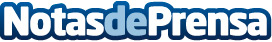 Riot Games anuncia el conicerto virtual del grupo Heavy metal PentakillEn colaboración con Wave, The Mill y We Are Royale, unirá a los artistas y fans de Pentakill para una experiencia interactiva única. El concierto será el próximo 8 de septiembre a las 22, hora españolaDatos de contacto:Francisco Diaz637730114Nota de prensa publicada en: https://www.notasdeprensa.es/riot-games-anuncia-el-concerto-virtual-del Categorias: Imágen y sonido Telecomunicaciones Música Sociedad Juegos http://www.notasdeprensa.es